令和４年７月吉日トライアウト参加者・保護者　各位　　（一社）山形県バレーボール協会会　長　　菅 原　和 敏〔公印省略〕第３６回ＪＯＣカップ大会　各都道府県選考会Ｔシャツのご案内　拝啓　ますますご繁栄のこととお喜び申し上げます。　さてＪＯＣ大会事務局より、第３６回ＪＯＣカップ大会各都道府県選考会のＴシャツ販売の案内がございました。ご購入を希望する場合は、下記の通り、お申し込み下さるようお願い申し上げます。記１　販売価格　　　１枚　２，３００円（税込み）２　申込方法　　　別紙ＦＡＸ用紙に必要事項を記入し、下記宛てにＦＡＸで申し込みください。　　　　　　　　　※トライアウトへ参加する選手のみ申し込み可となります。　　　　　　　　　　　　　申込先：（一社）山形県バレーボール協会　　　　　　　　　　　　　　　　　強化委員　今井　教史（山形市立第八中学校）　　　　　　　　　　　　　　　　　FAX　０２３－６４５－８４９６２　申込締切　　　締切　７月２６日（火）　３　お支払方法　　８月１１日（木）のトライアウト当日、受付にて現金でお支払い下さい。商品とお引換いたします。４　その他　　　　Ｔシャツの材質、デザインは以下の通りです。（黒地にゴールドと白のロゴ）ＪＯＣトライアウト限定デザインです。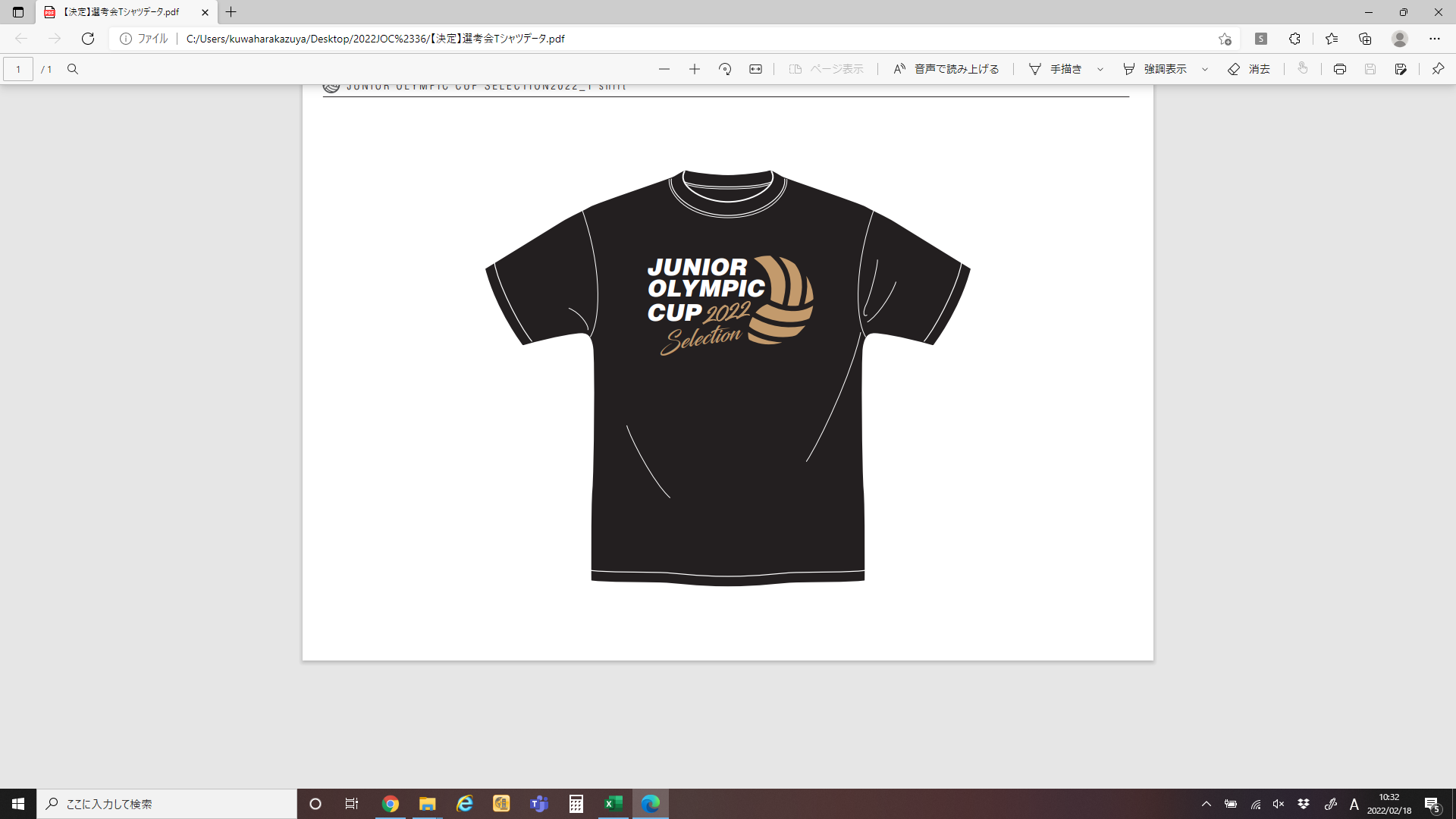 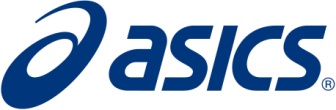 　　　　　　　　　　　　　　　　　　　　　　　　              サイバードライＴシャツ　　　　　　　　　　　　　　　　　　　　　　　　　　　　　　　品質：ポリエステル100%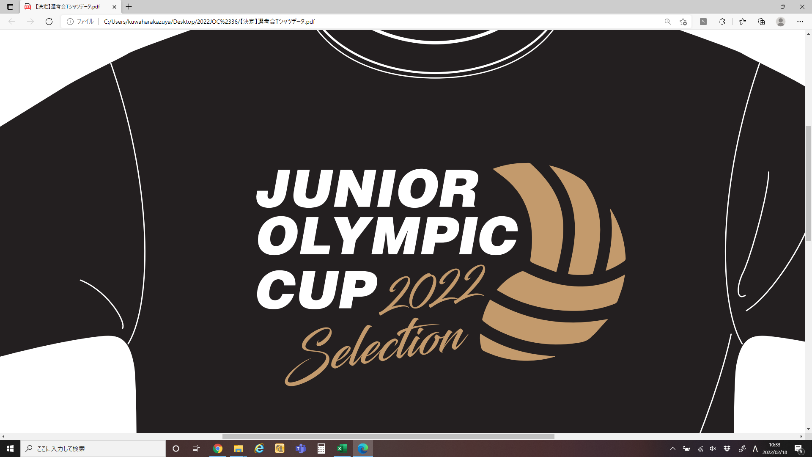 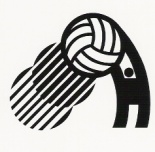 ファクシミリ送信書（申込書）　　　　　　　　　　　　　　　　　　　　　　　　　　　　　　　　　　　　　　令和４年　７月　　　日★７月２６日（火）までＦＡＸして下さい。サイズM ・ L ・ XL ・ 2XL送信先山形市立第八中学校今井　教史　行送信先ＦＡＸ　０２３－６４５－８４９６送信事項第３６回ＪＯＣカップ大会各都道府県選考会Ｔシャツの申込みについて送信事項送信枚数　送信書のみ連絡事項・中学校名　　：　　　　　　　　　　　　　　　中学校・選手氏名　　：　　　　　　　　　　　　　　　　・保護者氏名　：　　　　　　　　　　　　　　　・連絡先　　　：　　　　　　　　　　　　　　　